PUBLIC NOTICE POSTING REQUEST TO OFFICE OF TOWN CLERK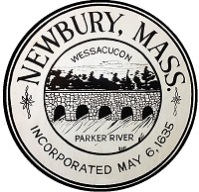 Fax: 978-572-1228Email:townclerk@townofnewbury.orgBOARD/COMMITTEE/ORGANIZATION: Finance Committee	 X MEETING 			□PUBLIC HEARING 	    DAY of WEEK/DATE: Thr July 14, 2022,	 	TIME (AM/PM): 7:00pm Location: Newbury Elementary School, 63 Hanover Street, Newbury, MA 01951 - GymNOTICE OF MEETINGAGENDACall to OrderNew Business: Special Town Meeting – Citizens PetitionAdjourn
Note: The matters listed above are those reasonably anticipated by the Chair to be discussed at the meeting.  This Agenda may be updated or revised after initial posting.  Not all items listed may in fact be discussed, and other items not listed may be brought up for discussion to the extent permitted by law.SUBMITTED BY (Name & Title):  Erica Coles Jacobsen, Finance Committee ChairAll meeting notices must be filed and time stamped in the town clerk’s office and posted on the municipal bulletin board 48 hours prior to the meeting in accordance with MGL Ch. 30A, § 18-25. This may not include Saturdays, Sundays or legal holidays. Newbury Municipal Offices are open Monday, Wednesday, Thursday 8am-4pm and Tuesday from 8am-7pm, closed Fridays. Faxed or Emailed postings must reach the Clerk’s office during business hours 48 hours prior to the meeting.MEETING NOTICES WILL ALSO BE POSTED ON THE TOWN WEBSITE www.townofnewbury.orgIn accordance with Chapter 22 of the Acts of 2022, which extends the Governor’s March 12, 2020 “Order Suspending Certain Provisions of the Open Meeting Law, G.L. c. 30A § 20,” until July 15, 2022, this public meeting is being conducted remotely.  It will be recorded and will be broadcast live through local access cable Channel 9, on ZOOM, and at www.tnctv.org, and a recording will be found on the Newbury Access YouTube Channel.